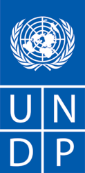 Згода на обробку даних Подаючи заявку на участь в Конкурсі ПРООН, я _______________________________. Керівник ГО ________,  відповідно до Закону України  «Про захист персональних даних» від 01.06.2010 № 2297-УІ  та Загального регламенту про захист даних, погоджуюсь:на обробку даних організації та персональних даних, що є в заявці,на оприлюднення інформації в звітах та документах ПРООН про Конкурс,отримувати повідомлення електронною поштою, яка гарантовано перевіряється не менш 1 разу на добу. Електрона адреса ___________@_________надана як офіційний канал зв'язку. Номер телефона +38 0_____________________, надано як офіційний канал зв'язку для дзвінків та повідомлень в робочий час.У разі, якщо я відкликаю цей Документ, то підтверджую, що Згода припинить свою дію на наступний робочий день після отримання, але відкликання Згоди не розповсюджується  на минулі періоди дії.ДатаПідписПечатка